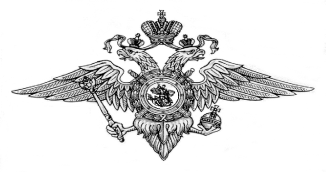 МИНИСТЕРСТВО ВНУТРЕННИХ ДЕЛ РОССИЙСКОЙ ФЕДЕРАЦИИГлавное управление министерства внутренних дел Российской Федерации по Иркутской областиУправление организации охраны общественного порядка и взаимодействия с органами исполнительной власти и местного самоуправленияМЕТОДИЧЕСКИЕ РЕКОМЕНДАЦИИо порядке оформления административных материалов за нарушения Федерального закона от 23.02.2013 № 15-ФЗ «Об охране здоровья граждан от воздействия окружающего табачного дыма и последствий потребления табака»,  отнесенных к компетенции органов внутренних дел Российской Федерации.Иркутск2014Полномочия сотрудников полиции.Согласно положений Федерального закона от 21.10.2013 № 274-ФЗ, сотрудники полиции вправе составлять протоколы об административных правонарушениях за следующие нарушения:1.Вовлечение несовершеннолетнего в процесс потребления табака (статья 6.23 КоАП РФ).	2. Нарушение установленного федеральным законом запрета курения табака на отдельных территориях, в помещениях и на объектах (статья 6.24 КоАП РФ). Должностные лица полиции уполномочены составлять и рассматривать дела об административных правонарушениях по данной статье в части правонарушений, совершенных в общественных местах.3. Спонсорство табака, стимулирование продажи табака, табачной продукции или табачных изделий и (или) потребления табака либо реклама табака, табачной продукции, табачных изделий или курительных принадлежностей (часть 1 статья 14.3.1 КоАП РФ)4. Оптовая или розничная продажа насвая (ч.2 статьи 14.53 КоАП РФ).Частью 1 статьи 12 Федерального закона от 23.02.2013 № 15-ФЗ «Об охране здоровья граждан от воздействия окружающего табачного дыма и последствий потребления табака» (далее Закон) предусмотрены места, где курение запрещено, а именно:п.1 - на территориях и в помещениях, предназначенных для оказания образовательных услуг, услуг учреждениями культуры и учреждениями органов по делам молодежи, услуг в области физической культуры и спорта;п.2 - на территориях и в помещениях, предназначенных для оказания медицинских, реабилитационных и санаторно-курортных услуг;п.4 - на воздушных судах, на всех видах общественного транспорта (транспорта общего пользования) городского и пригородного сообщения (в том числе на судах при перевозках пассажиров по внутригородским и пригородным маршрутам), в местах на открытом воздухе на расстоянии менее чем пятнадцать метров от входов в помещения железнодорожных вокзалов, автовокзалов, аэропортов, морских портов, речных портов, станций метрополитенов, а также на станциях метрополитенов, в помещениях железнодорожных вокзалов, автовокзалов, аэропортов, морских портов, речных портов, предназначенных для оказания услуг по перевозкам пассажиров;п.7 - в помещениях социальных служб;п.8 - в помещениях, занятых органами государственной власти, органами местного самоуправления;п.9 - на рабочих местах и в рабочих зонах, организованных в помещениях;п.10 - в лифтах и помещениях общего пользования многоквартирных домов;п.11 - на детских площадках и в границах территорий, занятых пляжами;п.13 - на автозаправочных станциях.С 1 июня 2014г. запрет курения распространится также на помещения, предназначенные для предоставления жилищных услуг, гостиничных услуг, услуг по временному размещению и (или) обеспечению временного проживания,  бытовых услуг, услуг торговли, общественного питания, помещения рынков, нестационарных торговых объектов, на пассажирские платформы, используемые исключительно для посадки в поезда, высадки из поездов пассажиров при их перевозках в пригородном сообщении, поезда дальнего следования, суда дальнего плавания.Примерные фабулы протоколов об административных правонарушенияхч.1 ст. 6.24 КоАП РФ:27 ноября 2013 года в 20 час. 20 мин. в г. Иркутске гр. Иванов Игорь Петрович  находясь на территории образовательного учреждения ИрГУ, расположенного по ул. Ленина, д.294, осуществлял курение табачной продукции (сигареты), в нарушение п.1 ч.1 ст.12 Федерального закона от 23 февраля 2013 года № 15-ФЗ, то есть совершил административное правонарушение, предусмотренное ч. 1 ст. 6.24 КоАП РФ.19 ноября 2013 года в 21 час. 10 мин. в г. Иркутске  гр. Сидоров Петр Васильевич  находясь на территории парка культуры и отдыха им.Ю.А.Гагарина, расположенного по ул. Детская, 1, осуществлял курение табачной продукции (сигареты), в нарушение п.1 ч.1 ст.12 Федерального закона от 23 февраля 2013 года № 15-ФЗ, то есть совершил административное правонарушение, предусмотренное ч. 1 ст. 6.24 КоАП РФ.16 ноября 2013 года в 22 час. 00 мин. в г. Ангарске гр. Петров Василий Иванович  находясь на территории городской больницы им.Ф.Анкудинова, оказывающей медицинские услуги,  расположенной по ул. Горького,15 осуществлял курение табачной продукции (сигареты), в нарушение п.2 ч.1 ст.12 Федерального закона от 23 февраля 2013 года № 15-ФЗ, то есть совершил административное правонарушение, предусмотренное ч. 1 ст. 6.24 КоАП РФ.15 ноября 2013 года в 19 час. 20 мин. в г. Братске гр. Иванов Иван Васильевич  находясь в подъезде жилого  многоквартирного дома, а именно на лестничной площадке между 1 и 2 этажами, где располагаются квартиры с 1 по 15, по ул. Ленина д.299, осуществлял курение табачной продукции (сигареты), в нарушение п.10 ч.1 ст.12 Федерального закона от 23 февраля 2013 года № 15-ФЗ, то есть совершил административное правонарушение, предусмотренное ч. 1 ст. 6.24 КоАП РФ.ч.2 ст. 6.24 КоАП РФ:01 декабря 2013 года в 18 час. 40 мин. в г. Усть-Илимске гр. Сидоров Василий Петрович  находясь на детской игровой площадке, расположенной на территории д. 4, по ул. Есенина, осуществлял курение табачной продукции (сигареты), в нарушение п.11 ч.1 ст.12 Федерального закона от 23 февраля 2013 года № 15-ФЗ, то есть совершил административное правонарушение, предусмотренное ч. 2 ст. 6.24 КоАП РФ.ч.1 ст. 6.23 КоАП РФ:02 декабря 2013 года в 23 час. 00 мин. гр. Петров Иван Петрович в г. Иркутске осуществил вовлечение несовершеннолетнего Макарова В.А. 2002 г.р. в процесс потребления табака, путем приобретения для него в торговом киоске, расположенном по ул. Карла Маркса, д.18, табачной продукции, в нарушение ч.1 ст.20 Федерального закона от 23 февраля 2013 года № 15-ФЗ, то есть совершил административное правонарушение, предусмотренное ч.1 ст. 6.23 КоАП РФ. 30 ноября 2013 года в 18 час. 50 мин. гр. Иванов Петр Иванович  в г.Иркутске, около д.18, по ул. Карла Маркса, осуществил вовлечение несовершеннолетнего Макарова В.А. 2002 г.р. в процесс потребления табачной продукции, путем передачи ему в руки тлеющей сигареты, в нарушение ч.1 ст.20 Федерального закона от 23 февраля 2013 года № 15-ФЗ, то есть совершил административное правонарушение, предусмотренное ч.1 ст. 6.23 КоАП РФ. ч.2 ст. 6.23 КоАП РФ:29 ноября 2013 года в 22 час. 15 мин. в г. г.Иркутске гр. Иванов Иван Петрович,  находясь в подъезде жилого многоквартирного дома, а именно на лестничной площадке между 1 и 2 этажами, где располагаются квартиры с 1 по 15, по ул. Украинская д.24, осуществил вовлечение несовершеннолетнего сына Иванова В.И. 2002 г.р. в процесс потребления табачной продукции, путем бездействия Ивановым во время курения несовершеннолетним  сигареты, в нарушение ч.1 ст.20 Федерального закона от 23 февраля 2013 года № 15-ФЗ, то есть совершил административное правонарушение, предусмотренное ч.2 ст. 6.23 КоАП РФ. 27 ноября 2013 года в 20 час. 20 мин. в г. г.Иркутске гр. Иванов Иван Петрович   находясь в подъезде жилого многоквартирного дома, а именно на лестничной площадке между 1 и 2 этажами, где располагаются квартиры с 1 по 15, по ул. Украинская д.24, осуществил вовлечение несовершеннолетнего сына Иванова В.И. 2002 г.р. в процесс потребления табачной продукции, путем курения Ивановым совместно с несовершеннолетним сигареты, в нарушение ч.1 ст.20 Федерального закона от 23 февраля 2013 года № 15-ФЗ, то есть совершил административное правонарушение, предусмотренное ч.2 ст. 6.23 КоАП РФ. ч.1 ст. 14.3.1 КоАП РФ:30.11.2013 года в 10:30 ч., гражданин Романов Василий Эммануилович 27.09.1979 года рождения возле входа в торговый центр «Дом быта», расположенном по адресу: г. г.Иркутске, ул.Ленина,213 распространял бесплатно среди населения табачные изделия – сигареты «Парламент», чем нарушил п.1 ч. 1 ст. 16 Федерального закона от 23.02.2013 N 15-ФЗ "Об охране здоровья граждан от воздействия окружающего табачного дыма и последствий потребления табака", то есть совершил административное правонарушение, предусмотренное ч.1 ст. 14.3.1 КоАП РФ.30.11.2013 года в 10:30 ч., гражданин Гобалев Иван Сереевич 20.02.1983 года рождения возле дома № 39 по адресу: г. г.Иркутске, ул.Курильская, раздавал табачные изделия  – сигареты «Петр 1» в виде подарков, чем нарушил п.1 ч. 1 ст. 16 Федерального закона от 23.02.2013 N 15-ФЗ "Об охране здоровья граждан от воздействия окружающего табачного дыма и последствий потребления табака", то есть совершил административное правонарушение, предусмотренное ч.1 ст. 14.3.1 КоАП РФ.ч. 2 ст. 14.53 КоАП РФ:30.11.2013 года в 15:30 ч., на территории рынка «Новость» по адресу: г. г.Иркутске, ул. Вокзальная, д.28, торговое место №14, гражданин Узбекистана Кадиров Абдумажит Абдусаматович 15.01.1987 г.р. осуществил розничную (оптовую) продажу насвая (некурительного табачного изделия) грязно-зеленого цвета в виде 10 «шариков» диаметром около 1 сантиметра по цене 100 рублей за «шарик» на сумму 1000 рублей, чем нарушил ч. 8 ст. 19 Федерального закона от 23.02.2013 N 15-ФЗ "Об охране здоровья граждан от воздействия окружающего табачного дыма и последствий потребления табака", то есть совершил административное правонарушение, предусмотренное ч. 2 ст. 14.53 КоАП РФ.Алгоритм проведения административно-процессуальной проверкиповодом  для  возбуждения дела об административном правонарушении по ст. 6.23, 6.24, ч.1 ст.14.3.1, ч.2 ст. 14.53 КоАП РФ является:-Непосредственное обнаружение правонарушения сотрудником полиции; -Поступление сообщений и заявлений, содержащих признаки административного правонарушенияУстановление данных, указывающих на наличие (отсутствие) события  административного правонарушения, в том числе и выезд (выход) на место совершения правонарушения. При наличии признаков административного правонарушения, сбор доказательной базы.                        Первичное документирование правонарушения (основные доказательства)Первичное документирование правонарушения (основные доказательства)по ст. 6.23 КоАП РФ:объяснения свидетелей, объяснение правонарушителя, рапорта сотрудников, материалы фото или видеосъёмки, копии паспорта или свидетельства о рождении несовершеннолетнего, копии документов подтверждающих родственную связь с несовершеннолетним, копия паспорта правонарушителя или Ф-1по ст. 6.24 КоАП РФ:объяснения свидетелей, объяснение правонарушителя, рапорта сотрудников, материалы фото или видеосъёмки, копия паспорта правонарушителя или Ф-1.В случае выявления факта курения табака на детских площадках - копии документов, подтверждающих статус детской площадки.по ч. 1 ст.14.3.1 КоАП РФ,ч.2 ст. 14.53 КоАП РФ:объяснения свидетелей, объяснение правонарушителя, рапорта сотрудников, материалы фото или видеосъёмки, протокол осмотра принадлежащих юридическому лицу или индивидуальному предпринимателю помещений, территорий и находящихся там вещей и документов, копия паспорта правонарушителя или Ф-1, ИНН, ОГРНпо ч. 1 ст.14.3.1 КоАП РФ,ч.2 ст. 14.53 КоАП РФ:объяснения свидетелей, объяснение правонарушителя, рапорта сотрудников, материалы фото или видеосъёмки, протокол осмотра принадлежащих юридическому лицу или индивидуальному предпринимателю помещений, территорий и находящихся там вещей и документов, копия паспорта правонарушителя или Ф-1, ИНН, ОГРНКвалификация выявленного правонарушения и установление нарушенных норм Федерального закона от 23.02.2013 N 15-ФЗ "Об охране здоровья граждан от воздействия окружающего табачного дыма и последствий потребления табака"Вынесение определения об отказе в возбуждении дела об административном правонарушении в соответствии с ч.5 ст.28.1 КоАП РФ